Mrs. Barron – S.E.T - Week 3 Closure and Easter BreakBelow I have given a daily plan to complete with your child. Please be aware that this is only a set of ideas to be completed at a time / day that suits you. Given the current circumstances, parents are busy and these are ideas to help your child when you can. Please do not feel under pressure, as your child will also be receiving work from class teacher. Over the Easter holidays offer opportunities to read with your child. Discuss the cover of the book, the author, the illustrator etc and get them to predict what might happen next. If they are feeling creative get them to draw out an alternative ending to the story! Also, please see the school website for some excellent resources / websites that may be of interest. Happy Easter and take care.List 1List 2List 3List 4List 5List 6List 7List 8List 9List 10List 11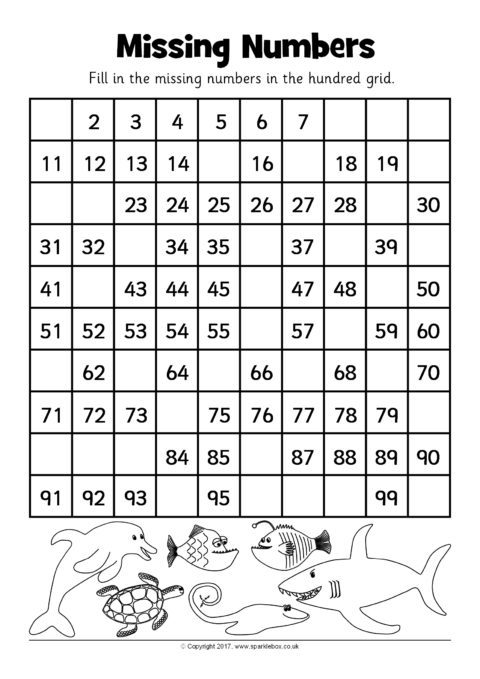 Monday TuesdayWednesday ThursdayFridayLiteracy Word Ending focus -at and –allUse the alphabet provided below to add the endings to each letter to see if your child can recognise the word.  Your child to give thumbs up if it creates a word and thumbs down if it creates a nonsense word!Write the words in copy or if possible print the sheet provided below.NumeracyRevision of the Story of 17Place 2 large hoops or pages on the floor.Use 17 items (e.g. spoons, knifes, forks)  Split the items between the 2 sheets of paper or hoops and write the number sentence. For example have 15 pieces of cutlery on one sheet and 2 on the other. Get your child to write 15+2=17. Then bring one piece of cutlery across  and have 14+3=17 etc. continue until you have all the number facts for 17.Word Ending Focus-ing and –opAs per Monday – finish the sheet providedNumeracy – Story of 17Continuation from yesterday. Today give your child a number e.g 15 and see can they use the cutlery (or clothes pegs or anything handy) to see what they need to add to it to make 17.Sentence Dictation Sheet 3Read aloud these sentences to your child based on word endings from Monday and Tuesday and see can they write them correctly .Hop on the wallCall the cat to play.Get the ballThe pin is on top of the bin.A cat may look at the King. Numeracy – Guess the NumberPick a number 1-30 and write it on a sheet of paper.Get your child to guess the number by asking questions! E.g is the number bigger than 10?  Is it between 20 and 30?Revision of Magic E please click link to starfall.com and a story called Jake’s Tale, which revises the magic e.https://www.starfall.com/h/ltr-lv-a/jakes-tale/?sn=ltr-classicNumeracyFill in the missing numbers on the 100 square attached.Dolch ListsEach child is on different levels on Dolch Lists. I will provide Dolch Lists 1-11 below. Revise each list with your child until they come to words, which they are unsure of. Keep account of these words and when you get 5 of these words use these are your focus.Write these words on the back of old cereal boxes – write each word out twice.  You can then play memory game. Place all words face down and take turns to turn over 2 cards. If the words match then keep the pair. The player with the most pairs at the end of the game is the winner!NumeracyCount in 2’s as far as you can go!https://www.youtube.com/watch?v=GvTcpfSnOMQ&t=40sa b c d e f g h i j k l m n o  p q r s t u v w x y za b c d e f g h i j k l m n o  p q r s t u v w x y za b c d e f g h i j k l m n o  p q r s t u v w x y za b c d e f g h i j k l m n o  p q r s t u v w x y z-at-all-ing-optheintowasandsaidhehisathatIsheyouforitonoftheyhadbutattherehimsomewithoutupasallbelookhaveisgoherwedownamthenlittledogetcanthemcouldlikewhenonedidthiswhatmysowouldseemenotwillwereyesbigaskwentanareovercomeyourifitsnowridelongintonojustcameblueveryredfromrightgoodputanytooaboutgotaroundtakewantwheredon’teveryhowprettyknowjumpfourgreenawaycalloldhelpbymaketheirgoinghereranafterletwellyellowthinkfivesawsixbrownsleepwalkstoptwoofforneverbeforeseveneateightagaincoldplaytodaywhoflybeenmyselfmayroundtellblackmuchwhitekeeptengivedoesworkbringfirstgoestrywritenewalwaysmustdrinkstartoncesoonbettermadeholdrunbuygavefunnyopenwarmhasatefindfullonlythoseusdonethreeourusesitfastwhichsayfalllightcarrypicksmallhurtunderpullreadcutwhykindownbothfoundwashtheseshowsinghottogetherbecausepleasefarthanklivewishdrawmanycleanshallgrowlaughbestupon